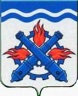 РОССИЙСКАЯ ФЕДЕРАЦИЯДУМА ГОРОДСКОГО ОКРУГА ВЕРХНЯЯ ТУРАШЕСТОЙ СОЗЫВДвадцать восьмое заседание РЕШЕНИЕ № 8	19 февраля  2021  годаг. Верхняя ТураОтчет о деятельности Контрольного органа Городского округа Верхняя Тура за 2020 год и основные направления деятельности в 2021 годуЗаслушав и обсудив отчет председателя Контрольного органа Городского округа Верхняя Тура об итогах деятельности за 2020 год, руководствуясь Федеральным законом от 07.02.2011 № 6-ФЗ  «Об общих принципах организации и деятельности контрольно-счетных органов субъектов Российской Федерации и муниципальных образований», положением «О Контрольном органе Городского округа Верхняя Тура», утвержденным решением Думы от 17.08.2011 № 56,ДУМА ГОРОДСКОГО ОКРУГА ВЕРХНЯ ТУРА РЕШИЛА:1. Принять к сведению отчет о деятельности Контрольного органа Городского округа Верхняя Тура за 2020 год и основных направлениях деятельности в 2021 году (прилагается). 2. Опубликовать настоящее решение в муниципальном вестнике «Администрация Городского округа Верхняя Тура» и разместить на официальном сайте городского округа.3.  Настоящее решение вступает в силу с момента подписания.4. Контроль исполнения настоящего решения возложить на постоянную депутатскую комиссию по экономической политике и муниципальной собственности (председатель Орлов М.О.).Председатель ДумыГородского округа Верхняя Тура    	           		             И.Г. МусагитовПриложение к Решению Думы Городского округа Верхняя Тура от 19 февраля 2021 года № 8Отчет о деятельности Контрольного органа Городского округа Верхняя Тура за 2020 год и основные направления деятельности в 2021 году1. Вводные положенияНастоящий отчет об итогах работы Контрольного органа Городского округа Верхняя Тура за 2020 год и основных направлениях его деятельности в 2021 году подготовлен в соответствие статье 19 Федерального закона от 7 февраля 2011 года № 6-ФЗ «Об общих принципах организации и деятельности контрольно-счетных органов субъектов Российской Федерации и муниципальных образований»,   пункту 20.2. раздела  20 положения «О Контрольном органе Городского округа Верхняя Тура», утвержденного решением Думы Городского округа Верхняя Тура от 17 августа 2011 года № 56 и на основе планов работы Контрольного органа Городского округа Верхняя Тура (далее – Контрольный орган) на 2020 год.1.1. Задачи и функции  Контрольного органа 	Полномочия Контрольного органа определены Федеральным законом № 6-ФЗ, Бюджетным кодексом Российской Федерации, Уставом городского округа и положением о Контрольном органе.Положением о Контрольном органе  установлено, что орган является постоянно действующим органом местного самоуправления, осуществляющим внешний муниципальный финансовый контроль, основными полномочиями которого являются:1) контроль за исполнением бюджета городского округа;2) экспертиза проектов бюджета городского округа;3) внешняя проверка годового отчета об исполнении бюджета городского округа;4) организация и осуществление контроля, за законностью, результативностью (эффективностью и экономностью) использования средств бюджета городского округа, а также средств, получаемых бюджетом городского округа из иных источников, предусмотренных законодательством Российской Федерации;5)контроль, за соблюдением установленного порядка управления и распоряжения имуществом, находящимся в собственности городского округа, в том числе охраняемыми результатами интеллектуальной деятельности и средствами индивидуализации, принадлежащими городскому округу;6) оценка эффективности предоставления налоговых и иных льгот и преимуществ, бюджетных кредитов за счёт средств бюджета городского округа, а также оценка законности предоставления муниципальных гарантий и поручительств или обеспечения исполнения обязательств другими способами по сделкам, совершаемым юридическими лицами и индивидуальными предпринимателями за счёт средств бюджета городского округа и  имущества, находящегося в собственности городского округа;7) финансово-экономическая экспертиза проектов муниципальных правовых актов (включая обоснованность финансово-экономических обоснований) в части, касающейся расходных обязательств городского округа, а также муниципальных программ;8) анализ бюджетного процесса в городском округе и подготовка предложений, направленных на его совершенствование;9) подготовка информации о ходе исполнения бюджета городского округа, о результатах проведенных контрольных и экспертно-аналитических мероприятий и представление такой информации в Думу городского округа и главе городского округа;10) участие в пределах полномочий в мероприятиях, направленных на противодействие коррупции.11) иные полномочия в сфере внешнего муниципального финансового контроля, установленные федеральными законами, законами субъекта Российской Федерации, уставом и нормативными правовыми актами представительного органа муниципального образования, к ним также  относятся:- Бюджетный кодекс РФ статья  268.1 (в ред. Федерального закона от 26.07.2019 N 199-ФЗ):контроль, за соблюдением положений правовых актов, регулирующих бюджетные правоотношения, правовых актов, обусловливающих публичные нормативные обязательства и обязательства по иным выплатам физическим лицам из бюджетов бюджетной системы Российской Федерации, а также за соблюдением условий государственных (муниципальных) контрактов, договоров (соглашений) о предоставлении средств из соответствующего бюджета;        контроль за достоверностью, полнотой и соответствием нормативным требованиям составления и представления бюджетной отчетности главных администраторов бюджетных средств, квартального и годового отчетов об исполнении бюджета;- Федеральный закон от 05.04.2013 № 44-ФЗ (ред. от 27.12.2019) "О контрактной системе в сфере закупок товаров, работ, услуг для обеспечения государственных и муниципальных нужд":       аудит в сфере закупок – контрольно-счетные органы в пределах своих полномочий осуществляют анализ и оценку результатов закупок, достижения целей осуществления закупок.В процессе реализации указанных полномочий Контрольный орган осуществляет проведение контрольных и экспертно-аналитических мероприятий.Контрольные полномочия Контрольного органа распространяются:1) на органы местного самоуправления и муниципальные органы, муниципальные учреждения и муниципальные унитарные предприятия, а также иные организации, если они используют имущество, находящееся в собственности городского округа;2) на иные организации при осуществлении проверки соблюдения условий получения ими субсидий, кредитов, гарантий за счёт средств бюджета городского округа в порядке контроля за деятельностью главных распорядителей (распорядителей) и получателей средств бюджета городского округа, предоставивших указанные средства, в случаях, если возможность проверок указанных организаций установлена в договорах о предоставлении субсидий, кредитов, гарантий за счёт средств бюджета городского округа.3) на объекты муниципального финансового контроля, установленные статьей 266.1. Бюджетного кодекса Российской Федерации (хозяйственные товарищества и общества с участием публично-правовых образований в их уставных (складочных) капиталах, а также коммерческие организации с долей (вкладом) таких товариществ и обществ в их уставных (складочных) капиталах; юридические лица (за исключением государственных (муниципальных) учреждений, государственных (муниципальных) унитарных предприятий, государственных корпораций и государственных компаний, хозяйственных товариществ и обществ с участием публично-правовых образований в их уставных (складочных) капиталах, а также коммерческих организаций с долей (вкладом) таких товариществ и обществ в их уставных (складочных) капиталах), индивидуальные предприниматели, физические лица в части соблюдения ими условий договоров (соглашений) о предоставлении средств соответствующего бюджета бюджетной системы Российской Федерации, договоров (соглашений) о предоставлении государственных или муниципальных гарантий; органы управления государственными внебюджетными фондами; кредитные организации, осуществляющие отдельные операции с бюджетными средствами, в части соблюдения ими условий договоров (соглашений) о предоставлении средств из соответствующего бюджета бюджетной системы Российской Федерации).1.2. Основные направления деятельности Контрольного органа в 2020 годуВ 2020 году деятельность Контрольного органа была скоординирована на проверке формирования и исполнения местного бюджета, внешней проверке отчета об исполнении бюджета Городского округа Верхняя Тура  за 2019 год,  кроме того проведены контрольные и экспертно – аналитические мероприятия в соответствии с планами работы:Контрольные мероприятия:Экспертно-аналитические мероприятия:Также аудит в сфере закупок, полномочие определенное контрольно-счетным органам статьей 98 Федерального закона от 05.04.2013 № 44-ФЗ "О контрактной системе в сфере закупок товаров, работ, услуг для обеспечения государственных и муниципальных нужд", одновременно проводился в рамках проводимых контрольных мероприятий.Кроме того в течение года проводился финансовый анализ и экспертная оценка:- проектов правовых актов по бюджетно-финансовым и экономическим вопросам, -проектов правовых актов, касающихся вопросов муниципальной собственности.2. Контроль формирования и исполнения местного бюджета в 2020 годуВ 2020 году при осуществлении предварительного контроля, в рамках осуществления исполнения  бюджета городского округа, проведено 30 финансово-экономических экспертиз проектов нормативных правовых актов, поступивших в контрольный орган, результаты которых отражены в заключениях. Также контрольным органом проведена экспертиза проекта бюджета городского округа Верхняя Тура на 2021 год и плановый период 2022 и 2023 годы, с одновременным проведением экспертизы паспортов муниципальных программ городского округа:- Муниципальная программа "Повышение эффективности деятельности органов местного самоуправления Городского округа Верхняя Тура до 2024 года";- Муниципальная программа "Строительство, развитие и содержание объектов городского и дорожного хозяйства Городского округа Верхняя Тура до 2024 года";- Муниципальная программа "Развитие системы образования в Городском округе Верхняя Тура до 2023 года";- Муниципальная программа "Развитие культуры, физической культуры, спорта и молодежной политики в Городском округе Верхняя Тура до 2024 года";- Муниципальная программа "Формирование современной городской среды на территории Городского округа Верхняя Тура на 2018-2024 годы".В рамках 5 муниципальных программ на территории городского округа в 2020 году запланированы к реализации 31 подпрограмма.Кроме того в течение года рассматривались отчеты об исполнении бюджета городского округа, и в рамках последующего контроля проведена внешняя проверка отчета об исполнении местного бюджета за 2019 год, включающая в себя проверку годовой бюджетной и бухгалтерской отчетности главных распорядителей, главных администраторов и получателей средств местного бюджета, по всем экспертно-аналитическим мероприятиям составлены заключения.  3.Основные итоги контрольной деятельности в 2020 годуВ 2020 году контрольными мероприятиями было охвачено 5 объектов,  составлено по результатам проверок 5 актов и внесено 3 представления по устранению выявленных нарушений и 4 информационных письма (выписывается  в случае, если нарушение невозможно исправить, но можно предотвратить в дальнейшем). В расчет не взяты объекты по внешней проверке отчета об исполнении бюджета, поскольку проверка осуществляется по всем главным администраторам, администраторам, главным распорядителям, распорядителям средств местного бюджета, и получателям бюджетных субсидий.На момент составления отчета о деятельности Контрольного органа за 2020 год не исполнены пункты представления по результатам проверки 2019 года: «Проверка целевого и эффективного использования бюджетных средств, выделенных в 2018 году за счет средств бюджета Городского округа Верхняя Тура в виде субсидий, на финансовое обеспечение (возмещение) затрат юридическим лицам (за исключением муниципальных учреждений), индивидуальным предпринимателям на обеспечение бесперебойного функционирования объектов теплоснабжения, водоснабжения и водоотведения, находящихся в муниципальной собственности», в части обеспечения возврата в бюджет Городского округа Верхняя Тура: средств субсидий, использованных по нецелевому назначению в сумме 458 637,99 рублей, средств завышенных и неподтвержденных  фактических расходов по расчет - заявкам за октябрь 2018 года, полученные МУП «Тура Энерго» в общей сумме 174 225,95 рублей, остатки неиспользованных субсидий по соглашению о предоставлении субсидий от 15.08.2018 №135/08-2018 в сумме  484,03 рублей.В 2019 году и 2020 году в Арбитражном суде Свердловской области и Апелляционном суде прошли процессы и приняты решения по судебному иску МУП «Тура Энерго» к Контрольному органу Городского округа Верхняя Тура, о признании незаконным  представления Контрольного органа Городского округа Верхняя Тура от 03.04.2019 № 56 и его отмене, по данной проверке. Решением Арбитражного суда Свердловской области от 21.10.2019 (дело № А60-21472/2019) в удовлетворении МУП «Тура Энерго» отказано, вынесенное представление признано законным. Постановлением, Семнадцатого арбитражного апелляционного суда № 17АП-18490/2019-АК от 17.01.2020 в удовлетворении апелляционной жалобы  МУП «Тура Энерго» отказано, решение суда первой инстанции оставлено без изменения. В 2020 году Контрольный орган обратился в Прокуратуру г. Кушва с просьбой принять меры реагирования, по взысканию денежных средств использованные по нецелевому назначению в сумме 458 637,99 рублей;  средства завышенных и неподтвержденных фактических расходов по расчет - заявкам за октябрь 2018 года, полученные МУП «Тура Энерго» в общей сумме 174 225,95 рублей; остатки неиспользованных субсидий по  соглашению от 15.08.2018 №135/08-2018 в сумме 484,03 рубля в бюджет Городского округа Верхняя Тура. На момент составления отчета в производстве Кушвинского городского суда Свердловской области находится гражданское дело по иску прокурора г. Кушвы в интересах Городского округа Верхняя Тура к МУП «Тура Энерго» о взыскании денежных средств, использованных по нецелевому назначению. Рекомендации по результатам проведенных проверок:	«Ревизия расходования бюджетных средств, выделенных Верхнетуринскому муниципальному бюджетному образовательному учреждению дополнительного образования детей «Детско-юношеская спортивная школа».Под ревизией понимается комплексная проверка деятельности учреждения, в том числе  проверка наличия нормативных правовых актов учредителя и их соответствие действующему законодательству, разработанные с целью регулирования деятельности учреждения. В ходе контрольного мероприятия проверено соблюдение требований Федерального закона № 44-ФЗ.Объектами проверки стали 2 учреждения: Комитет по делам культуры и спорта, (далее – КДКиС), Верхнетуринское муниципальное бюджетное образовательное учреждение дополнительного образования детей «Детско-юношеская спортивная школа», (далее - ДЮСШ). Верхнетуринскому муниципальному бюджетному образовательному учреждению дополнительного образования детей «Детско-юношеская спортивная школа» предложено:1. Устав учреждения  привести в соответствие с пунктом 47 Порядка, утвержденного постановление главы от 30.12.2010 № 257 "Об утверждении Порядка создания, реорганизации, изменения типа и ликвидации муниципальных учреждений Городского округа Верхняя Тура, а также утверждения уставов муниципальных учреждений Городского округа Верхняя Тура и внесения в них изменений", а именно включить следующие положения:- обязанность муниципального учреждения предоставлять имущество к учету в реестре муниципальной собственности Городского округа Верхняя Тура в установленном порядке,- о ликвидации муниципального учреждения по решению собственника имущества и распоряжении собственником имуществом ликвидированного муниципального учреждения, если иное не предусмотрено законодательством Российской Федерации и иными нормативными правовыми актами Российской Федерации;2. План финансово- хозяйственной деятельности на очередной финансовый год и плановый период формировать и утверждать с соблюдением требований установленных Порядком составления и утверждения плана финансово-хозяйственной деятельности муниципальных бюджетных и автономных учреждений Городского округа Верхняя Тура, утвержденным учредителем;3. В муниципальном задании устанавливать уникальные номера реестровой записи, содержащиеся в общероссийских базовых (отраслевых) перечнях (классификаторах) государственных и муниципальных услуг, оказываемых физическим лицам, и в региональном перечне (классификаторе) государственных (муниципальных) услуг, не включенных в общероссийские перечни, работ, оказание и выполнение которых предусмотрено нормативными правовыми актами Свердловской области и Городского округа Верхняя Тура, на услуги оказываемые учреждением и которые определены в качестве основных видов деятельности;5. Совместно с учредителем ДЮСШ провести работу по приведению балансовой стоимости и инвентаризационных номеров, учтенных в перечне особо ценного движимого имущества в соответствии с бухгалтерскими данными и выпиской муниципального имущества, в отношении следующего имущества: снегоход «Буран», лыжи беговые ATOMIC коньковые, мешок боксерский М43/35*160 см кожа, прибор учета тепловой энергии, тренажер (жим ногами) Parabody 835, коньки вратаря CCM  652 JR 5, коньки вратаря CCM  652 7, мешок боксерский р 30*90, тент, вес 30-37 кг., тренажер Азимут настенный для лыжников, скамья универсальная с изменением угла, мешок боксерский М43/30*120 см кожа. 6.  Совместно с учредителем проработать вопрос о необходимости дополнения перечня особо ценного движимого имущества утвержденного председателем КДКиС, особо ценным движимым имуществом, принятым к учету на счете 101.00 «Основные средства» - снегоуборочная машина HUTERSGC 4100;  лыжи беговые Fischer Carbon CLCOLDSOFTNIS 192; лыжи беговые Fischer Speedmax CLCold;  ботинки лыжные Salomon PROр.9,;  ботинки лыжные Salomon PROр.1; беговая дорожка; гриф; щитки вратарские ЭФСИ.  7. Передачу муниципального имущества, находящегося в оперативном управлении учреждения, третьим лицам осуществлять с соблюдением требовании, установленных статьей 298 Гражданского кодекса РФ, Федерального закона от 12.02.1996 №7-ФЗ, Федерального закона № 135-ФЗ, решением Думы городского округа от 24.04.2013 № 31 и условиями договора о передаче имущества в оперативное управление, согласно которых муниципальное имущество передается третьим лицам с полученного соответствующего согласия собственника.  8. На объекты основных средств, стоимость которых 10 000,00 рублей и выше, нанести присвоенные инвентарные номера, путем прикрепления к ним жетона, нанесения на объект учета краски или иным способом, обеспечивающим сохранность маркировки;9. Инвентарные номера, нанесенные на объект основных средств, в отношении которых установлено, расхождение с инвентарными номерами отраженным в выписке муниципального имущества и данным счета 101.00 «Основные средства» привести в соответствие с бухгалтерскими данными;10. С целью соблюдения норм Федерального закона от 06.12.2011 № 402-ФЗ директору ДЮСШ необходимо утвердить форму штатного расписания;11. В положение об оплате труда работников учреждения должности: директор, методист, сторож (вахтер), дворник, уборщица, кладовщик, водитель, рабочий по обслуживанию и текущему ремонту здания, сооружений, заточник коньков отнести к квалификационному уровню профессиональной квалификационной группы, в соответствии с приказами № 216н, 248н, 247н, также данным работникам Положением об оплате труда установить должностные оклады. 12. С учетом, положений Единых рекомендации по установлению на федеральном, региональном и местном уровнях систем оплаты труда работников государственных и муниципальных учреждений ДЮСШ в действующем  положении об оплате труда работников учреждения предложено размеры окладов (должностных окладов) установить в четко фиксированных суммах; 13. Предложено совместно  с учредителем проработать вопрос об установлении единого перечня персонала относящегося к основным работникам, так как утвержденный ДЮСШ перечень основного персонала по своему составу, не соответствует перечню персонала отнесенного к основным, утвержденный распоряжением председателя  КДКиС от 27.08.2018 № 25;  14. Положение о стимулирующих выплатах работникам привести в соответствии с действующими нормами законодательства и локальными нормативными актами учреждения.   15. При проведении инвентаризации в учреждении соблюдать требования методических рекомендаций, установленные приказом Минфина РФ от 13.06.1995   № 49 «Об утверждении Методических указаний по инвентаризации имущества и финансовых обязательств»;16. Провести работу по истребованию суммы неустойки (пени), в размере 1 919,10 рублей, образовавшуюся в силу ненадлежащего исполнения поставщиком обязательств, принятых по муниципальному контракту от 14.09.2018 № 0162300014118000083-0265783-03 на поставку тренажеров и оборудования для занятия спортом;17. При осуществлении закупок товаров, работ и услуг для муниципальных нужд, руководствоваться нормами Федерального закона от 05.04.2013 №44-ФЗ; 18. При заключении договоров на  выполнение работ, оказание услуг соблюдать нормы Гражданского кодекса РФ, а  именно статей 425 «Действие договора», 432 «Основные положения о заключении договора»,455 «Условия договора о товаре», 465 «Количество товара». Также в адрес ДЮСШ направлено информационное письмо, которым предложено детально  рассмотреть нарушения, изложенные в письме, принять их во внимание, для дальнейшего принятия мер, позволяющих исключить совершение аналогичных нарушений, и рекомендовано привести в соответствии со статьей 115 Трудового кодекса Российской Федерации трудовые договоры с сотрудниками, в части  продолжительности ежегодного основного оплачиваемого отпуска. Проверка использования бюджетных средств, выделенных в 2019 году на закупки товаров, работ и услуг для обеспечения муниципальных нужд с целью реализации мероприятий в области благоустройства Городского округа Верхняя Тура, в рамках Подпрограммы «Восстановление, развитие и содержание объектов внешнего благоустройства в Городском округе Верхняя Тура» (по коду целевой статьи 0360183100). В ходе контрольного мероприятия также проверено соблюдение требований Федерального закона № 44-ФЗ.Объектами проверки стали 2 органа местного самоуправления: Комитет по управлению городским и жилищно-коммунальным хозяйством; Администрация Городского округа Верхняя Тура. В результате проведенного контрольного мероприятия выявлены факты нарушения норм Федерального закона № 44-ФЗ, Гражданского кодекса Российской Федерации, а также локальных актов.Документация об электронном аукционе по закупкам: На выполнение работ по опиловке тополей, На выполнение работ по установке ограждения кладбища с северной стороны, На выполнение работ по установке стелы "Верхняя Тура", На выполнение работ по обустройству контейнерных площадок, На поставку мусорных контейнеров, не соответствует действующим на момент осуществления закупок, нормам Федерального закона №44-ФЗ, а именно:- в аукционной документации, информационной карте, используется словосочетание «Участник размещения заказа», данное понятие использовалось в рамках Федерального закона от 21.07.2005 № 94-ФЗ, который признан утратившим силу 01.01.2014 года.  Действующими нормами законодательства регулирующих сферу закупок товаров, работ и услуг, используется понятие участник закупки. - в аукционной документации (глава 2.3) определен порядок заключения муниципального контракта по результатам проведенной конкурсной процедуры. Положения данного порядка установлены с учетом требований статьи 70 Федерального закона № 44-ФЗ. При этом требования данной статьи Федеральным законом от 31.12.2017 № 504 - ФЗ признаны утратившими  свою юридическую силу с 01.07.2018 года. Новые положения, определяющие порядок заключения муниципального контракта закреплены в статье 83.2 Федерального закона № 44-ФЗ. - в главе 2.4 аукционной документации, установлено, что любой участник электронного аукциона, получивший аккредитацию на электронной площадке, в праве направить на адрес электронной площадки, на которой планируется проведение аукциона, запрос о даче разъяснений положений документации о таком аукционе. Данное положение не соответствует части 3 статьи 65 Федерального закона № 44- ФЗ, которой установлено, что участник электронного аукциона, должен быть, не только аккредитован на электронной площадке, но и зарегистрирован в единой информационной системе. - в главе 2.5 аукционной документации регламентируются права заказчика о принятии решения об одностороннем отказе от исполнения контракта в соответствии с гражданским законодательством, что не соответствует части 9 статьи 95 Федерального закона № 44-ФЗ, в которую Федеральным законом от 28.12.2013 № 396-ФЗ внесены поправки и словосочетание  "в соответствии с гражданским законодательством" заменены словами "по основаниям, предусмотренным Гражданским кодексом Российской Федерации для одностороннего отказа от исполнения отдельных видов обязательств". - в главе 2.5 аукционной документации содержатся положения пункта 1 части 15 статьи 95 Федерального закона № 44-ФЗ не действующей редакции. Федеральным законом от 03.07.2016 № 365-ФЗ часть 15 статьи 95 Федерального закона № 44-ФЗ  изложена в новой редакции. - в главе 2.5 аукционной документации регламентируются права поставщика (подрядчика, исполнителя) о принятии решения об одностороннем отказе от исполнения контракта в соответствии с гражданским законодательством, что не соответствует части 19 статьи 95 Федерального закона № 44-ФЗ, в которую Федеральным законом от 28.12.2013 № 396-ФЗ внесены поправки и  слова "в соответствии с гражданским законодательством" заменены словами "по основаниям, предусмотренным Гражданским кодексом Российской Федерации для одностороннего отказа от исполнения отдельных видов обязательств". - в главе 2.5 аукционной документации содержатся положения части 20 статьи 95 Федерального закона № 44-ФЗ без учета изменений, внесенных Федеральным законом от 28.12.2013 № 396-ФЗ, которым  в словосочетании «… обеспечивающих фиксирование такого уведомления и получение заказчиком подтверждения о его вручении заказчику», слово "заказчиком" заменены словами "поставщиком (подрядчиком, исполнителем)".- глава 2.5 аукционной документации, содержит положение части 26 статьи 95 Федерального закона № 44-ФЗ, которое признано утратившими свою силу с 01.01.2018 года Федеральным законом от 31.12.2017 № 504-ФЗ. -в информационной карте установлено, что для участия в аукционе в электронной форме участник размещения заказа, получивший аккредитацию на электронной площадке, подает заявку на участие в аукционе в электронной форме. Данные положения не соответствуют нормам Федерального закона № 44-ФЗ, а именно, части 1 статьи 66, которой установлено, что Подача заявок на участие в электронном аукционе осуществляется только лицами, зарегистрированными в единой информационной системе и аккредитованными на электронной площадке.  2. В извещениях на проведение аукционов в электронной форме установлены  преимущества, и требования к участникам в редакции пункта 9 части 5 статьи 63 Федерального закона № 44-ФЗ, который признан утратившим силу Федеральным законом от 31.12.2017 № 504-ФЗ;  3. В муниципальных контрактах на выполнение работ по обустройству контейнерных площадок и установка ограждения кладбища с северной стороны по тексту используется словосочетание «ставка рефинансирования», что не соответствует действующей на момент осуществления закупок редакции Федерального закона № 44-ФЗ, в соответствии с которой с 01.07.2018 года используется словосочетание «ключевая ставка»; 4. По муниципальным контрактам на выполнение работ по установке ограждения кладбища с северной стороны, установка стелы «Верхняя Тура» обеспечение исполнение контракта возвращались подрядчику с нарушением срока установленного контрактом;5. С подрядчика выполняющего работы по установке ограждения кладбища с северной стороны не взыскана пеня в сумме 1 747,76 рублей; 6. В нарушения пункта 20 главы 4 Порядка формирования муниципальных программ утвержденного постановлением администрации от 30.03.2015 № 9 муниципальная программа в редакции от 20.09.2019 приведена в соответствие с решением о бюджете на 2019 год  с превышением срока установленного Порядком  на 96 дней; 7. В нарушение требований абзаца 4 пункта 21 порядка  формирования муниципальных программ, постановлением администрации от 24.01.2020 № 7 внесены изменения в объемы финансирования истекшего периода реализации муниципальной программы, т.е. в 2019 год. 8.  При осуществлении расходов по ремонту остановочных пунктов, сварке труб на ул. Иканина, ул. Ленина применен раздел 0503 «Благоустройство» и код целевой статьи 0360183100 – мероприятия в области благоустройства Городского округа Верхняя Тура», что не соответствует  приказу Минфина России от 08.06.2018 № 132н «О Порядке формирования и применения кодов бюджетной классификации Российской Федерации, их структуре и принципах назначения», а также не соответствует требованиям порядка применения бюджетной классификации Российской Федерации в части, относящейся к бюджету Городского округа Верхняя Тура утвержденного приказом финансового отдела администрации от 15.11.2018               № 172;9. При  проверке закупки на выполнение работ по установке ограждения кладбища с северной стороны установлено, что в ограждении кладбища установлены трубы стальные прямоугольные размером 40х20мм, что не соответствует локальному сметному расчету № 33, которым предусмотрена установка труб стальных прямоугольных из стали марки ст1-3сп размером 60х20 мм;10.  Не соблюдено требование пункта 46 приказа Минфина  № 157н на объект основного средства Стела «Верхняя Тура» не нанесен присвоенный инвентарный номер; 11. Комитетом по ЖКХ не правомерно израсходованы бюджетные ассигнования на оплату договоров от 23.09.2019 № 09/2019; от 30.09.2019 № 10/2019; от 17.10.2019 № 11/2019 на вывоз спиленных тополей и веток в сумме 29 000,00 рублей;12. Бюджетные ассигнования в сумме 6 107,00 рублей для оплаты работ по ремонту детской площадки по ул. Машиностроителей, 9 израсходованы неэффективно, тем нарушено требование статьи 34 БК РФ;13. В нарушение статьи 131 ГК РФ в 2019 году Комитетом по ЖКХ не регистрировалось право постоянного (бессрочного) пользования на земельные участки;14. В нарушение пункта 71 Инструкции 157н к учету на счете 10300 «Непроизводственные активы» не принимался земельный участок с кадастровым номером 66:53:0102001:411.Необходимо отметить, что постановлением главы Городского округа Верхняя Тура от 31.10.2019 № 268, принято решение о ликвидации органа местного самоуправления Комитет по ЖКХ. В связи с чем, Контрольным органом по данной проверке в адрес Комитета по ЖКХ не внесено представление, а также не направленны информационные письма. По результатам проверки администрации городского округа предложено: Принять меры по прекращению права постоянного (бессрочного) пользования в отношении земельного участка, предоставленного Комитету по ЖКХ с кадастровым номером 66:53:0102001:411, общей площадью 85695,0 кв.м. с разрешенным использованием под расширение городского кладбища, расположенного по адресу: Свердловская область, северная часть города Верхняя Тура, к западу от границ горчерты.Также в адрес администрации направлено информационное письмо с предложением по нанесению присвоенного инвентарного номера на объект основанного средства стела «Верхняя Тура», любым способом обеспечивающим сохранность маркировки.Проверка использования бюджетных средств, выделенных в 2019 году на мероприятия по энергосбережению и энергоэффективности линии уличного освещения левобережной части Городского округа Верхняя Тура, в рамках реализации подпрограммы «Энергосбережение и повышение энергетической эффективности в Городском округе Верхняя Тура».В результате проведенного контрольного мероприятия выявлены факты нарушения норм Федерального закона № 44-ФЗ, а также локального акта: Размер обеспечения заявки и обеспечения исполнения контракта, отраженного в плане – графике не соответствует размеру обеспечения заявки и контракта отраженному в извещении и аукционной документации;Документация об электроном аукционе  не соответствует, действующим на тот момент, нормам Федерального закона № 44-ФЗ:- главой 2.3. аукционной документации определен порядок заключения муниципального контракта по результатам проведенной конкурсной процедуры. Положения данного порядка установлены с учетом требований статьи 70 Федерального закона № 44-ФЗ, которые Федеральным законом от 31.12.2017 № 504 - ФЗ  признаны утратившими свою юридическую силу с 01.07.2018 года. Новые положения, определяющие порядок заключения муниципального контракта закреплены в статье 83.2 Федерального закона № 44-ФЗ.  - глава 2.4. аукционной документации также в себе содержит положения Федерального закона № 44-ФЗ в недействующей редакции. Кроме того, пункт 2.4.4. данной главы, в части продления срока подачи заявок, в случае внесения изменений в документация об аукционе, и с учетом того что НМЦК превышает 3 000 000,00  рублей, противоречит части 6 статьи 65 Федерального закона № 44-ФЗ, которым четко регламентировано, что срок подачи заявок на участие в  аукционе должен быть продлен так, чтобы с даты размещения изменений до даты окончания срока подачи заявок на участие в таком аукционе этот срок составлял не менее чем пятнадцать дней или, если начальная (максимальная) цена контракта не превышает 3 000 000,00 рублей, не менее чем семь дней. Данные изменения в Федеральный закон № 44-ФЗ,  внесены  Федеральным законом № 504 – ФЗ. - в нарушение пункта 1 части 15 статьи 95 Федерального закона № 44-ФЗ, главой 2.5. аукционной документации не предусмотрена обязанность Заказчика по одностороннему отказу от исполнения контракта, в случае установления факта несоответствия поставляемого товара требованиям установленным извещением о проведении закупки и документацией о самой закупке, или предоставление недостоверной информации о соответствии поставляемого товара, установленным требованиям, что позволило участнику стать победителем. Помимо этого пунктом 2.5.2.настоящей главы установлено, что заказчик вправе отказаться от исполнения контракта, в соответствии с нормами гражданского законодательства, при этом частью 9 статьи 95 Федерального закона № 44-ФЗ конкретизировано, что односторонний  отказ  от исполнения контракта возможен по основаниям, установленным Гражданским кодексом Российской Федерации для одностороннего отказа от исполнения отдельных видов обязательств.  - в главе 2.5 аукционной документации предусмотрена возможность заказчика, при одностороннем отказе от исполнения заключенного муниципального контракта, осуществить закупку товара, работ и услуг, в соответствии с положениями пункта 6 части 2 статьи 83 Федерального закона № 44-ФЗ. Данный пункт не в полной мере отражает положения пункта 17 статьи 95 Федерального закона № 44-ФЗ, согласно которого такая закупка осуществляется в соответствии с положениями пункта 6 части 2 статьи 83 и пункта 2 части 2 статьи 83.1 данного закона. - в аукционной документации регламентировано право подрядчика, принять решение об одностороннем отказе от исполнения заключенного контракта, которое осуществляется в соответствии с гражданским законодательством. Установление права подрядчика в такой редакции противоречит части 19 статьи 95 Федерального закона № 44-ФЗ, согласно которого реализация такого права возможна только по основаниям,  предусмотренным Гражданским кодексом Российской Федерации для одностороннего отказа от исполнения отдельных видов обязательств. - Кроме того, данной главой, установлена обязанность заказчика по размещению в ЕИС информации об изменении, расторжении муниципального контракта, в течение одного рабочего дня, следующего за датой изменения контракта или расторжения контракта. Установление такой обязанности является неправомерным, в силу признания Федеральным законом от 31.12.2017 № 504 – ФЗ, положений части 26 статьи 95 Федерального закона № 44-ФЗ утратившими свою юридическую силу.- В информационной карте, не в полной мере установлены требования к участнику, так как согласно части 1 статьи 66 Федерального закона № 44-ФЗ, участник размещения заказа, помимо получения аккредитации на электронной площадке, должен быть зарегистрирован в ЕИС. - В информационной карте используется словосочетание «участник размещения заказа», данное понятие действующим законодательством, регулирующим сферу закупок товаров, работ и услуг не определено, оно использовалось в рамках Федерального закона от 21.07.2005 № 94-ФЗ, который признан утратившим силу 01.01.2014 года.- В табличной части технического задания установлено, что порядок выполнения работ определяется графиком выполнения работ. Аналогичные положения содержаться в техническом задании к проекту муниципального контракта, при этом в составе конкурсной документации данный график отсутствует. - Проект контракта  и в заключенном контракте,  установлена возможность расторжения муниципального контракта,  в связи с односторонним отказом заказчика от его исполнения, в случае предоставления подрядчиком ненадлежащего обеспечения исполнения контракта, данное требование не соответствует части 4 статьи 96 Федерального закона № 44-ФЗ, в соответствии с которым контракт заключается после предоставления участником закупки, с которым заключается контракт, обеспечения исполнения контракта. Заключенный муниципальный контракт от 07.06.2019 № 01623000141190000410001 «На выполнение мероприятий по энергосбережению и энергоэффективности линии уличного освещения левобережной части Городского округа Верхняя Тура» не соответствует проекту муниципального контракта, который является составной частью аукционной документации; - в проекте контракта установлено, что обеспечение исполнения   контракта будет возвращено заказчиком после даты завершения выполнения подрядчиком своих обязательств по контракту не позднее чем через 5 (пять) рабочих дней, с даты получения заказчиком соответствующего письменного требования подрядчика с указанием банковского счета. При этом в заключенном муниципальном контракте отсутствует условие о получении заказчиком письменного требования подрядчика; - контрактом определено что контракт, может быть, расторгнут в связи с односторонним отказом стороны контракта от исполнения контракта в соответствии с гражданским законодательством, в том числе в случае, предоставления подрядчиком ненадлежащего обеспечения исполнения контракта. Проектом контракта предусмотрен еще один случай расторжения контракта при одностороннем отказе от исполнения контракта: если подрядчик, чье членство в СРО обязательно, будет исключен из нее (п. 3 ст. 450.1 ГК РФ, ч. 9 ст.95 Закона № 44-ФЗ). В  нарушение пункта 7 статьи 94 Федерального закона №44-ФЗ экспертное заключение от 14.08.2019 года, не утверждено заказчиком; В нарушения пункта 20 главы 4 Порядка формирования муниципальных программ утвержденного постановлением администрации от 30.03.2015 № 9 муниципальная программа в редакции от 28.10.2019 года приведена в соответствие с решением о бюджете на 2019 год с превышением срока на 7 дней.На основании изложенного, администрации городского округа предложено рассмотреть выявленные нарушения, принять их во внимание, в дальнейшем предпринять все меры, позволяющие исключить совершение аналогичных нарушений.  Проверка использования бюджетных средств, направленных на реализацию подпрограммы «Поддержка и развитие малого и среднего предпринимательства в Городском округе Верхняя Тура», муниципальной программы  «Повышение эффективности деятельности органов местного самоуправления Городского округа Верхняя Тура до 2022 года», за 2019 год и прошедший период 2020 года.Проверка проведена по предложению Прокуратуры г. Кушва.  В результате проведенного контрольного мероприятия выявлены факты нарушения норм действующего законодательства, а также локальных актов: В нарушение пункта 20 главы 4 Порядка, утверждённого постановлением администрации № 9, постановлением администрации от 28.05.2019 года № 62 утверждены изменения в муниципальную программу (по подпрограмме) до принятия Думой решения о внесении изменений в бюджет городского округа на 2019 год и плановый период;Приказом финансового отдела от 24.04.2019 № 54 внесены изменения в показатели сводной бюджетной росписи на код целевой статьи 01705L5270 «Субсидирование части затрат субъектов МСП, связанных с созданием и (или) развитием центров времяпровождения детей – групп дневного времяпровождения детей дошкольного возраста и иных подобных видов деятельности», отсутствующий в перечне целевых статей, утвержденных приказом финансового отдела от 15.11.2018 № 172 «Об утверждении Порядка применения бюджетной классификации российской Федерации в части, относящейся к бюджету Городского округа Верхняя Тура»; Порядок, утвержденный постановлением главы № 134 не соответствует требованиям порядка, утвержденного постановлением Правительства № 887 (в ред. 12.09.2019 года);Форма соглашения содержит ряд несоответствий с порядком, утвержденным постановлением главы городского округа № 134:- Пунктом 3.4 соглашения установлено, первый транш в размере 5% от размера субсидии предоставляется получателю после заключения соглашения в течение 30 рабочих дней, что не соответствует пункту 48.1 Порядка, утвержденного постановлением администрации № 134 которым срок предоставления первого транша установлен в течение 10 рабочих дней после заключения соглашения. - Подпунктом 6 пункта 4 главы 4 соглашения, установлена обязанность главного распорядителя о возврате средств субсидии в бюджет городского округа, в случае если у получателя субсидии образовался неиспользованный в отчетном финансовом году остаток субсидий и отсутствие решения главного распорядителя, принятого по согласованию с финансовым отделом администрации Городского округа Верхняя Тура, о наличии потребности в указанных средствах. Порядком, утвержденным постановлением главы городского округа № 134 данная обязанность за главным распорядителем не закреплена. - Подпунктом 3 пункта 6.4 соглашения определено, что расторжение соглашения возможно в случае не выполнения обязательств по обеспечению функционирования организации и реализации бизнес – проекта в течение не менее трех лет с момента получения субсидии, что противоречит пункту 4.3 соглашения, которым установлены обязанности получателя субсидии. Данным пунктом обязанность за получателем субсидии по обеспечению функционирования организации и реализации бизнес – проекта в течение не менее трех лет с момента получения субсидии не установлена.   В нарушение пункта 3.4 главы 3 соглашения от 04.10.2019 № 81/10-2019 первый транш перечислен с нарушением установленного срока; ИП Буковой Т.А. субсидии из бюджета городского округа в сумме 2000,00 рублей (оплата государственной пошлины) использована на расходы, не предусмотренные соглашением;7. Реестр субъектов малого и среднего предпринимательства – получателей поддержки за счет средств бюджета Городского округа Верхняя Тура, не соответствует требованиям, установленным пунктом 2 статьи 8 Федерального закона № 209-ФЗ, а именно в реестр включены следующие сведения, не предусмотренные данным пунктом: номер реестровой записи и дата включения сведений в реестр;  основания для включения (исключения) сведений в реестр; почтовый адрес (место нахождения) постоянно действующего исполнительного органа юридического лица или место жительства индивидуального предпринимателя – получателя поддержки; основной государственный регистрационный номер записи о государственной регистрации юридического лица (ОГРН) или индивидуального предпринимателя (ОГРНИП); полное и (в случае, если имеется) сокращенное наименование, в том числе фирменное наименование, адрес (место нахождения) постоянно действующего исполнительного органа юридического лица, государственный регистрационный номер записи о государственной регистрации юридического лица. Также в реестре не включено условие о наименовании органа, предоставившего поддержку, и дата принятия решения о предоставлении или прекращении оказания поддержки.На основании изложенного администрации городского округа предложено:1. При внесении изменений в объемы финансирования муниципальной программы руководствоваться главой 4 порядка формирования и реализации муниципальных программ Городского округа Верхняя Тура, утвержденного постановлением администрации от 30.03.2015 № 9. 2. Порядок предоставления субсидии, утвержденный постановлением администрации № 134 привести в соответствии с  требованиями  постановления Правительства РФ № 887.3. Соблюдать условия, установленные локальными актами, регулирующие порядок предоставления субсидий.  4. При проверке и принятии отчета о деятельности получателя субсидии осуществлять надлежащий и своевременный контроль за использованием средств предоставленной субсидии, на соответствие предмету соглашения от 04.10.2019 № 81/10-2019. 5. В реестре субъектов малого и среднего предпринимательства – получателей поддержки за счет средств бюджета Городского округа Верхняя Тура включать сведения, установленные п. 2 статьи 8 Федерального закона № 209-ФЗ "О развитии малого и среднего предпринимательства в Российской Федерации".Основные итоги экспертно-аналитической деятельности в 2020 годуВ 2020 году помимо контрольных мероприятий контрольным органом проводились экспертно-аналитические мероприятия в виде аудита закупок. Аудит в сфере закупок товаров, работ и услуг муниципального бюджетного общеобразовательного учреждения «Средняя общеобразовательная школа № 14» города Верхняя Тура, в части осуществления закупки «Капитальный ремонт кровли МБОУ «СОШ №14». Аудит проведен по предложению Думы Городского округа Верхняя Тура. В результате проведенного Аудита выявлены факты нарушения действующего законодательства в сфере закупок товара, работ и услуг:В нарушение пункта 15 статьи 21 Федерального закона № 44-ФЗ, утверждённый план – график размещен в единой информационной системе с нарушением установленного срока, превысив его на 6 рабочих дней;  В извещении установлены преимущества и требования к участникам закупки «Субъектам малого предпринимательства, социально ориентированным некоммерческим организациям», данное требование закреплено в пункте 5 части 5 статьи 63 Федерального закона № 44-ФЗ, который на основании Федерального закона от 31.12.2017 № 504-ФЗ с 01.07.2018 признан, утратившим силу;     В разделе 1 главы 1.1. аукционной документации, а также  в части 2 «Информационной карты» аукционной документации (в пункте 13 и по тексту информационной карты) используется словосочетание «Участник размещения заказа», которое использовалось в рамках Федерального закона от 21.07.2005 № 94-ФЗ, утративший свою силу 01.01.2014 года; Главой 2.3. аукционной документации определен порядок заключения муниципального контракта по результатам проведенной конкурсной процедуры, с учетом требований статьи 70 Федерального закона № 44-ФЗ. При этом требования данной статьи Федеральным законом от 31.12.2017 № 504 - ФЗ  признаны утратившими  свою юридическую силу с 01.07.2018 года; Пункт 2.4.1 главы 2.4 аукционной документации, не соответствует части 3 статьи 65 Федерального закона № 44- ФЗ, которой установлено, что участник электронного аукциона, должен быть, не только аккредитован на электронной площадке, но и зарегистрирован в единой информационной системе; Пункт 2.5.2 главы 2.5 аукционной документации не соответствует требованиям части 9 статьи 95 Федерального закона № 44-ФЗ, в соответствии с которым Заказчик вправе принять решение об одностороннем отказе от исполнения контракта по основаниям, предусмотренным Гражданским кодексом Российской Федерации для одностороннего отказа от исполнения отдельных видов обязательств, при условии, если это было предусмотрено контрактом;Пункт 2.5.8 главы 2.5 аукционной документации не соответствует               пункту  1 части 15 статьи 95 Федерального закона № 44-ФЗ, данным пунктом не предусмотрена обязанность Заказчика по одностороннему отказу от исполнения контракта, в случае установления факта несоответствия поставляемого товара требованиям установленным извещением о проведении закупки и документацией о самой закупке, или предоставление недостоверной информации о соответствии поставляемого товара, установленным требованиям, что  позволило участнику стать победителем; Пункт 2.5.10 главы 2.5 не в полной мере содержит положения части 17 статьи 95 Федерального закона № 44-ФЗ; Пункт  2.5.12. главы 2.5 не соответствует части 19 статьи 95 Федерального закона № 44-ФЗ, которой установлено  что Поставщик (подрядчик, исполнитель) вправе принять решение об одностороннем отказе от исполнения контракта по основаниям, предусмотренным,  Гражданским кодексом Российской Федерации для одностороннего отказа от исполнения отдельных видов обязательств, если в контракте было предусмотрено право заказчика принять решение об одностороннем отказе от исполнения контракта;  Пункт 2.5.13 главы 2.5 аукционной документации не соответствует положениям части 20 статьи 95 Федерального закона № 44-ФЗ, в соответствии с которой в словосочетание «… обеспечивающих фиксирование такого уведомления и получение заказчиком  подтверждения о его вручении заказчику», слово "заказчиком" заменены словами "поставщиком (подрядчиком, исполнителем)";Пункт 2.5.19 главы 2.5 аукционной документации содержит положения части  26 статьи 95 Федерального закона № 44-ФЗ, положения которой, признаны утратившими свою силу с 01.07.2018 года, Федеральным законом от 31.12.2017 № 504-ФЗ; В пункте 13 информационной карты установлено, что для участия в аукционе в электронной форме участник размещения заказа, получивший аккредитацию на электронной площадке, подает заявку на участие в аукционе в электронной форме. Данные положения не соответствуют действующим нормам Федерального закона № 44-ФЗ, а именно, части 1 статьи 66, которой установлено, что подача заявок на участие в электронном аукционе осуществляется не только лицами, зарегистрированными в единой информационной системе, но  и аккредитованными на электронной площадке.  Предложения: При осуществлении закупок товара, работ и услуг применять действующие нормы Федерального закона № 44-ФЗ, а также соблюдать данные нормы законодательства в сфере закупок товаров работ и услуг. «Оценка эффективности использования бюджетных средств, выделенных в 2017–2019 годах (при необходимости – в более ранние периоды) на поддержку моногородов Свердловской области – на реализацию мероприятий государственных программ Свердловской области (приоритетной региональной программы «Комплексное развитие моногородов Свердловской области») (по согласованию с контрольно-счетными органами муниципальных образований Свердловской области)».Экспертно – аналитическое мероприятие проведено совместно со Счетной палатой Свердловской области.	Данное экспертно – аналитическое мероприятие началось 03.08.2020 года и окончено 04.12.2020 года.В результате проведенного экспертно – аналитического мероприятия на основании проанализированных документов, отчетов о реализации Программы и иной информации сделаны выводы, что мероприятия Программы, реализация которых осуществляется с привлечением средств областного и местного бюджетов в рамках государственных программ Свердловской области (муниципальных программ), реализованы успешно. Администрацией городского округа приняты меры по достижению целей, установленных Программой: снижен уровень безработицы, увеличены доходы местного бюджета, увеличились объемы жилищного строительства, созданы условия для массовых занятий спортом и отдыха, улучшена транспортная инфраструктура.5. Обеспечение деятельности Контрольного органа в 2020 году.С целью осуществления  деятельности по внешнему финансовому контролю в штате Контрольного органа утверждено 3 штатных единицы – 2 инспектора и председатель. С июня 2020 года фактически заняты 2 штатные единицы – инспектор и  председатель. Обеспечение деятельности Контрольного органа осуществляется за счет средств местного бюджета, на основании бюджетной сметы. По итогам 2020 года и данным лицевого счета главного распорядителя бюджетных средств, исполнение составило:*В 2020 году оплачена кредиторская задолженность за декабрь 2019 года в сумме 18,3тыс. рублей. На основании норм статей 10,13 Федерального закона от 09.02.2009  №8-ФЗ «Об обеспечении доступа к информации о деятельности государственных органов и органов местного самоуправления», Контрольным органом обеспечен доступ к информации о деятельности посредством сайта, размещенного в сети Интернет (kov-tura.ru).Информационно-технологическое обеспечение деятельности осуществляется с применением информационной правовой системы «Консультант Плюс». Бухгалтерский учет, на основании заключенного соглашения, ведет  МКУ «Централизованная бухгалтерия Городского округа Верхняя Тура».На основании Соглашения о сотрудничестве заключенного между Контрольным органом и  прокуратурой  г. Кушва, все материалы проверок направляются в прокуратуру. В штате отсутствуют технические работники, в результате деятельность по ведению бюджетной сметы, обслуживанию сайта, работе с Казначейством, размещению информации в единой информационной системе, ведению плана графика (в целом ведение полномочий заказчика в рамках Федерального закона № 44-ФЗ), подготовка статистической отчетности, подготовка отчетов в Счетную палату Свердловской области распределена между сотрудниками Контрольного органа. Председатель Контрольного органа представляет интересы в судебных заседаниях, в том числе формирует и направляет  в суд  отзывы и возражения.6. Основные направления деятельности Контрольного органа  в 2021 году.В соответствии с планом работы Контрольного органа на первое полугодие 2021года, предусматривается осуществление контрольных и экспертно-аналитических мероприятий, максимально обеспечивающих реализацию полномочий, возложенных на Контрольный орган, а именно:Также в период с  июня по ноябрь 2021 года, совместно со Счетной палатой Свердловской области запланировано контрольное мероприятие «Проверка использования средств областного бюджета, выделенных в 2018-2020 годах бюджетам муниципальных образований, расположенных на территории Свердловской области, на выполнение мероприятий по строительству и реконструкции систем и (или) объектов коммунальной инфраструктуры муниципальных образований в рамках реализации подпрограммы 1 «Развитие жилищно-коммунального хозяйства Свердловской области» государственной программы Свердловской области «Развитие жилищно-коммунального хозяйства и повышение энергетической эффективности в Свердловской области до 2024 года»».Одним из приоритетных направлений  остается осуществление следующих полномочий:экспертиза проекта бюджета городского округа;внешняя проверка годового отчета об исполнении бюджета городского округа за 2020 год;финансово-экономические экспертизы проектов муниципальных правовых актов в части, касающейся расходных обязательств городского округа, а также муниципальных программ;В целях повышения эффективности деятельности Контрольного органа разработаны  и утверждены   стандарты внешнего муниципального финансового контроля.В 2021 году в работе, планируется дальше практиковать Классификатор нарушений, разработанный и утвержденный председателем Контрольного органа. Кроме того, на основании Кодекса Российской Федерации об административных правонарушениях должностные лица органов муниципального финансового контроля, в частности контрольно-счетного органа муниципального образования в рамках статей  7.32.6, 15.14, 15.15.1, ч. 1 ст. 15.15.5, 15.15.6, 15.15.5-1,15.15.7,15.15.10, ч.2 ст.19.4.1, ч.20 ст.19.5, ст. 19.7 вправе возбуждать дела об административных правонарушениях и направлять их в суд на рассмотрение. Работа в данном направлении также продолжится должностными лицами контрольного органа в 2021 году.  Ревизия расходования бюджетных средств, выделенных Верхнетуринскому муниципальному бюджетному образовательному учреждению дополнительного образования детей «Детско-юношеская спортивная школа» за 2018 год и прошедший период  2019 года (перешедшая проверка с 2019 года. Проверка использования бюджетных средств, выделенных в 2019 году на мероприятия по энергосбережению и энергоэффективности линии уличного освещения левобережной части Городского округа Верхняя Тура, в рамках реализации подпрограммы «Энергосбережение и повышение энергетической эффективности в Городском округе Верхняя Тура».Проверка использования бюджетных средств выделенных в 2019 году на закупки товаров, работ и услуг для обеспечения муниципальных нужд с целью реализации  мероприятий в области благоустройства Городского округа Верхняя Тура, в рамках  Подпрограммы "Восстановление, развитие и содержание объектов внешнего благоустройства в Городском округе Верхняя Тура" (по коду целевой статьи 0360183100).Проверка использования бюджетных средств, направленных на реализацию подпрограммы «Поддержка и развитее малого и среднего предпринимательства в Городском округе Верхняя Тура», муниципальной программы  «Повышение эффективности деятельности органов местного самоуправления Городского округа Верхняя Тура до 2022 года», за 2019 год и прошедший период 2020 года. Ревизия расходования бюджетных средств выделенных муниципальному бюджетному дошкольному образовательному учреждению – детский сад комбинированного вида № 56 «Карусель», за 2019 год и прошедший период 2020 года». Аудит, в сфере закупок товаров, работ и услуг муниципального бюджетного общеобразовательного учреждения «Средняя общеобразовательная школа №  14», в части осуществления закупки «Капитальный ремонт кровли МБОУ «СОШ №14». Экспертиза проекта бюджета на 2021 год и плановый период 2022 и 2023 годы.«Оценка эффективности использования бюджетных средств, выделенных в 2017–2019 годах (при необходимости – в более ранние периоды) на поддержку моногородов Свердловской области – на реализацию мероприятий государственных программ Свердловской области (приоритетной региональной программы «Комплексное развитие моногородов Свердловской области») (совместно со Счетной палатой Свердловской области).Наименование статьи расходовСумма тыс. рублейОплата труда1 162,9Отчисления в фонды 405,8ИТОГО:1 568,7Обслуживание системы «Консультант Плюс»225,35*  (КТ задолженность на 01.01.2021 года – 18,8)Интернет18Антивирус, оплата доменного имени (сайт)6Диспансеризация муниципальных служащих7,9Обучение муниципальных служащих16Комплектующие для компьютера (картридж)2,66   Ремонт принтера 4,5Канц. товары длительного пользования0,7Бумага7,09ИТОГО288,2Ревизия расходования бюджетных средств выделенных муниципальному бюджетному дошкольному образовательному учреждению – детский сад комбинированного вида № 56 «Карусель», за 2019 год и прошедший период 2020 года» (перешедшая проверка с 2020 года).Проверка правильности  исчисления, полноты и своевременности внесения в доходы местного бюджета прочих поступлений от использования имущества, находящегося в собственности городских округов (за исключением имущества муниципальных бюджетных и автономных учреждений, а также имущества муниципальных унитарных предприятий, в том числе казенных) в 2020 году.Проверка целевого и эффективного использования бюджетных средств, направленных на реализацию мероприятия  комплексное благоустройство общественной территории «Парк здоровья по                         ул. Лермонтова», в рамках реализации муниципальной программы «Формирование современной городской среды на территории Городского округа Верхняя Тура на 2018-2024 годы», за 2019 – 2021 годы.Внешняя проверка отчета об исполнении бюджета Городского округа Верхняя Тура за 2020 год. 